Sveučilište u Mostaru 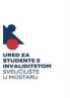 Ured za studente s invaliditetomMatice hrvatske bbKampus Rodoč, zgrada Fakulteta prirodoslovno-matematičkih i odgojnih znanosti +387 36 445 488/ +387 36 370 490ZAPISNIK SA REGIONALNOG SASTANKA UREDA/CENTARA ZA PODRŠKU STUDENTIMA (S INVALIDITETOM/HENDIKEPOM)Datum: 12.03.2024. godineVrijeme: 09:00 – 10:00Sudionici/učesnici sastanka:Centar za podršku studentima s invaliditetom Univerzitet u Banjoj LuciSaša Grbić   Ured za studente s invaliditetom Sveučilište u Mostaru Marijan Tustonja, asistent, voditelj Ureda za studente s invaliditetom, Monika Zovko i Marina PrimoracCentar za podršku studentima s invaliditetom Univerziteta u Istočnom Sarajevuprof. dr.sc. Biljana Sladoje BošnjakUred za podršku studentima Univerziteta u Sarajevuprof.dr.sc. Lejla Kafedžić; prof.dr.sc. Sandra Bjelan; prof.dr.sc. Lejla Osmić i prof.dr.sc. Snježana ŠušnjaraCentar za studente s invaliditetom Univerziteta u Novom SaduStefan Savić, mentor za studente s invaliditetomCentar za podršku studentima s hendikepom Univerziteta u BeograduLjupka Mihailovska, direktorica CentraTema sastanka: Konferencija Obrazovanje pristupačno svima na Sveučilištu u Mostaru Pripremio i moderirao asistent Marijan Tustonja, voditelj Ureda za studente s invaliditetom Sveučilišta u MostaruSadržaj sastanka:Primarna tema i današnjeg sastanka bila je organiziranje Konferencije na Sveučilištu u Mostaru, odnosno dogovor sa svim sudionicima oko: datuma održavanja (prijedlozi su bili krajem listopada/oktobra, odnosno početak studenog/novembra). Svakako, prilagoditi se treba onima koji dolaze iz udaljenijih mjesta, zbog eventualnih vremenskih nepogoda;.plenarnih izlaganja (jedan ili dva izlagača) kojima ciljano treba poslati poziv za održavanje skupa s obzirom na temu;tematskih izlaganja – prijedlog sudionika/ca sastanka (Sandra Bjelan, Lejla Osmić, Stefan Savić, Lejla Kafedžić, Saša Grbić) je taj da se predložene teme malo prošire, odnosno u okviru jedne teme da budu podteme, primjerice Povijesni razvoj obrazovanja osoba s invaliditetom,  moguće prilagodbe u nastavi, izazovi i sl.smještaja  (na jednom od narednih sastanaka imat ćemo informaciju o tome hoće li to biti organizirano od strane Sveučilišta u Mostaru ili nekog sponzora ili će sudionici sami snositi taj dio troškova.prijedlog programa s temama će biti podijeljen u Google obrascu svim sudionicima/cama,slijedeći primjer kolegica iz Sarajeva, kako bi svima bile vidljive izmjene, dopune i prijedlozi kako za moguće teme, tako i za izlagače.Prvi dan susreta je Konferencija s tematskim i plenarnim izlaganjima, a drugi dan planiran je za neformalno druženje, zajedno ili individualno, prema dogovoru.Ured za studente s invaliditetom  Sveučilišta u Mostaru će kontaktirati  Sveučilište u Rijeci (Sandra Nuždić) po pitanju sudjelovanja na konferenciji u Mostaru, budući da je ranije izrazila želju za sudjelovanjem.Na današnjem sastanku kratko smo se dotakli i teme vezane za WBF projekt, na koji smo kao institucija aplicirali krajem prošle godine, prema naputku Bojane Trbić – Univerzitet u Banjoj Luci, a s ciljem financiranja jednog dijela troškova konferencije.Prema informaciji sa njihove Web stranice, projekt Univerziteta u Banjoj Luci nije prošao, proslijedit će nam svakako službenu informaciju čim ju dobiju (Bojana Trbić)Svakako, Organizacija za europsku sigurnost i suradnju – OSCE je potvrdno odgovorila na upit Ureda za studente s invaliditetom Sveučilišta u Mostaru o partnerstvu glede učešća u dijelu troškova organiziranja konferencije.Zaključak:Okvirno dogovorili datum održavanja konferencije, moguće teme unutar već definiranih glavnih tema, lokacije za smještaj  (pomoć i prijevoz do Sveučilišta za one sudionike kojima to bude potrebno).Termin za sljedeći sastanak ćemo naknadno dogovoriti.